Polska Federacja Stowarzyszeń Rzeczoznawców Majątkowych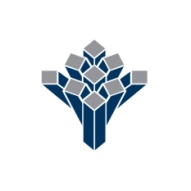 ul. Nowogrodzka 50, 00-695 Warszawatel. 22 627 07 17 FORMULARZ ZGŁOSZENIOWY				    02-04.06.2020 r.				    17-18.06.2020 r.Szkolenie: Czynności Rzeczoznawcy Majątkowego jako biegłego sądowego.Wykładowca: Magdalena Małecka, Piotr Girdwoyń, Andrzej Antkiewicz, Przemysław Samełko, Marek Lewandowski.Data wpłaty zaliczki :                                       ………………………………………..										…………………………………											podpisOświadczam, że wyrażam zgodę na przetwarzanie moich danych Osobowych przez Polską FederacjęStowarzyszeń Rzeczoznawców Majątkowych zgodnie z ustawą z dnia 29 sierpnia 1997 o ochronie danych Osobowych  (tj. Dz. U. nr 101 z 2002 r., poz. 926 z późniejszymi zmianami)Nazwisko i Imię ( imiona)AdresWojewództwoNr telefonue-mailNr uprawnieńPrzynależność do StowarzyszeniaDane do wystawienia faktury VAT